Retourformulier Sneakerwish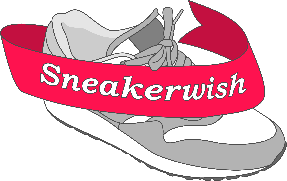 Vul dit formulier in om te retourneren. Dat mag je printen en meesturen met je retour. Digitaal invullen en mailen kan ook. Ben je toevallig in (de buurt van) Oss? Een retour afgeven kan ook, maak een afspraak via whatsapp (06 1532 8095)Stuur je pakket retour naar:Sneakerwish / van der Biezen
Pastoor van ierlandstraat 3
5345 AL Oss
sneakerwish@outlook.comHet is ook mogelijk te retourneren naar DHL en DPD servicepunt Dieza Oss. Vul hiervoor dezelfde adresgegevens in en kies als afleverpunt Dieza Oss. Het adres van Dieza is rossinistraat, we komen daar ongeveer tweemaal per week en halen dan je retourpakket op.Let op! Als we niet weten dat je iets retour stuurt dan kunnen we ook geen rekening houden met bezorgers aan ons adres of ophalen van een pakket bij Dieza. Het handigst is contact houden met ons en/of de track & trace delen via whatsapp of email.
Uw gegevensNaam			
Adres			
Emailadres		
Uw bestelgegevensOrdernummer		
Factuurnummer	
Rekeningnummer 	Retourartikel 1Naam artikel		
Stylecode artikel (SKU)	
Schoenmaat (EU maat)	Optioneel: retourartikel 2Naam artikel		
Stylecode artikel (SKU)	
Schoenmaat (EU maat)	